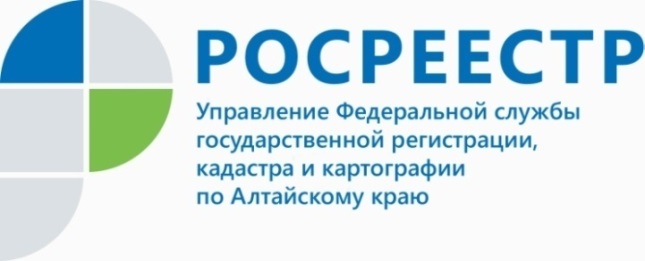 ПРЕСС-РЕЛИЗЭксперты Кадастровой платы ответят на вопросы жителей Алтайского края 28 января 2022 года с 09.00 до 12.00 часов жители региона смогут задать вопросы о получении сведений из Единого государственного реестра недвижимости (ЕГРН). Эксперты Кадастровой палаты по Алтайскому краю расскажут, как проверить недвижимость с помощью выписки из ЕГРН и как получить информацию о кадастровой стоимости.Единый государственный реестр недвижимости (ЕГРН) - это достоверный источник информации об объектах недвижимости на территории Российской Федерации. Он позволяет получить сведения о любом объекте, внесенном в базу данных, - характеристиках объекта, его кадастровой стоимости,  зарегистрированных правах, ограничениях, вхождении в охранные зоны и т.д. В 2021 году Кадастровой палатой по Алтайскому краю предоставлено более 2 млн. сведений на запросы о предоставлении данных из ЕГРН.«Объем и содержание предоставляемой из ЕГРН информации зависит от выбранной формы выписки. Жители региона часто не знают, какая  выписка им необходима, как лучше ее запросить, как узнать о наличии ограничений прав и пр. Получение консультации по этим вопросам позволит сэкономить время и средства. Цель предстоящей горячей линии — помочь жителям Алтайского края научиться ориентироваться в вопросах, связанных с получением сведений из ЕГРН», - отметила заместитель директора Кадастровой палаты по Алтайскому краю Тамара Иваненкова.28 января с 09.00 до 12.00 часов специалисты Кадастровой палаты ответят на вопросы всех заинтересованных граждан:- Какими способами получить сведения из ЕГРН?- Как не попасть на уловки мошенников?- Сколько стоит выписка?- Какие виды выписок существуют? Как выбрать необходимую?- Равнозначна ли электронная выписка бумажной?- Как предъявить электронную выписку в организации и учреждения?- На какую информацию в выписке необходимо обратить внимание?- Как узнать об ограничениях, наложенных на недвижимость?- Как получить сведения о кадастровой стоимости недвижимости?- и др.Звонки будут приниматься по телефону 8 (3852) 55-76-59 + короткий добавочный номер: - 7188, 7183, 7187.Материал подготовлен Кадастровой палатой по Алтайскому краюКонтакты для СМИ: тел. 8 (3852) 55-76-59, доб. 7091, 7092,адрес электронной почты: press@22.kadastr.ru. Официальная страница в соц. сети: https://vk.com/kadastr22Об Управлении Росреестра по Алтайскому краюУправление Федеральной службы государственной регистрации, кадастра и картографии по Алтайскому краю (Управление Росреестра по Алтайскому краю) является территориальным органом Федеральной службы государственной регистрации, кадастра и картографии (Росреестр), осуществляющим функции по государственной регистрации прав на недвижимое имущество и сделок с ним, по оказанию государственных услуг в сфере осуществления государственного кадастрового учета недвижимого имущества, землеустройства, государственного мониторинга земель, государственной кадастровой оценке, геодезии и картографии. Выполняет функции по организации единой системы государственного кадастрового учета и государственной регистрации прав на недвижимое имущество, инфраструктуры пространственных данных РФ. Ведомство осуществляет федеральный государственный надзор в области геодезии и картографии, государственный земельный надзор, государственный надзор за деятельностью саморегулируемых организаций кадастровых инженеров, оценщиков и арбитражных управляющих. Подведомственное учреждение Управления - филиал ФГБУ «ФКП Росреестра» по Алтайскому краю. Руководитель Управления, главный регистратор Алтайского края - Юрий Викторович Калашников.Контакты для СМИПресс-служба Управления Росреестра по Алтайскому краюРыбальченко Елена+7 913 085 82 12+7 (3852) 29 17 33Слободянник Юлия +7 963 502 60 25+7 (3852) 29 17 2822press_rosreestr@mail.ruwww.rosreestr.ru656002, Барнаул, ул. Советская, д. 16Подписывайтесь на нас в Инстаграм: rosreestr_altaiskii_krai 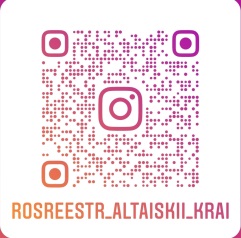 